 जवाहरलाल नेहरू उन्नत वैज्ञानिक अनुसंधान केंद्र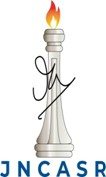 (विज्ञान एवं प्रौद्योगिकी विभाग, भारत सरकार के अधीन एक स्वायत्त संस्था तथा सम विश्वविद्यालय संस्था)Jawaharlal Nehru Centre for Advanced Scientific Research(An Autonomous Institute under Dept. of Science & Technology, Govt. of India – A Deemed University) Jakkur Post, Bengaluru - 560 064, INDIA	______________________________________________________________       Advt.No.ICMS/03/21-22                                                                                              June 28, 2021LIST OF SHORTLISTED CANDIDATES for the position of Technical Assistant to operate Scanning Electron Microscope and XPS.                  Date of Interview:   Tuesday, June 29, 2021Sl. NoName of the shortlisted candidateTime of the interview01Anjana M UBetween 04:00 – 06:00PM02Ruther Tyson LewisBetween 04:00 – 06:00PM03Roopsagar NBetween 04:00 – 06:00PM04Mahitha. M. KBetween 04:00 – 06:00PM05Satyajit PujariBetween 04:00 – 06:00PM06Deekshitha U GBetween 04:00 – 06:00PM07Gayathri Govind VBetween 04:00 – 06:00PM